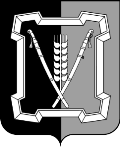 АДМИНИСТРАЦИЯ  КУРСКОГО  МУНИЦИПАЛЬНОГО  ОКРУГАСТАВРОПОЛЬСКОГО КРАЯП О С Т А Н О В Л Е Н И Е30 марта 2021 г.                              ст-ца Курская                                         № 272	Об утверждении Порядка предоставления субсидий субъектам малого и среднего предпринимательства, осуществляющим деятельность на террито-рии Курского муниципального округа Ставропольского края, на частичное возмещение затрат в приоритетных сферах деятельности за счет средств бюд-жета Курского муниципального округа Ставропольского краяВ соответствии со статьей 78 Бюджетного кодекса Российской Федера-ции, Федеральным законом Российской Федерации от 24 июля 2007 г.                  № 209-ФЗ «О развитии малого и среднего предпринимательства в Российской Федерации», Законом Ставропольского края от 15 октября 2008 г.              № 61-кз «О развитии и поддержке малого и среднего предпринимательства», муниципальной программой Курского муниципального округа Ставропольского края «Развитие малого и среднего бизнеса, потребительского рынка, снижение административных барьеров», утвержденной постановлением администрации Курского муниципального округа Ставропольского края от 07 декабря 2020 г. № 17, администрация Курского муниципального округа Ставропольского краяПОСТАНОВЛЯЕТ:1. Утвердить прилагаемый Порядок предоставления субсидий субъек-там малого и среднего предпринимательства, осуществляющим деятельность на территории Курского муниципального округа Ставропольского края, на частичное возмещение затрат в приоритетных сферах деятельности за счет средств бюджета Курского муниципального округа Ставропольского края. 2. Признать утратившим силу постановление администрации Курского муниципального района Ставропольского края от 07 июня 2020 г. № 481 «Об утверждении Порядка предоставления субсидий субъектам малого и среднего предпринимательства, осуществляющим деятельность на территории Курского района Ставропольского края, на частичное возмещение затрат в приоритетных сферах деятельности, за счет средств бюджета Курского муниципального района Ставропольского края».3. Отделу по организационным и общим вопросам администрации Курского муниципального округа Ставропольского края официально обна-родовать  настоящее  постановление  на  официальном  сайте  администрации 2Курского муниципального округа Ставропольского края в информацион-             но-телекоммуникационной сети «Интернет».4. Настоящее постановление вступает в силу со дня его официального обнародования на официальном сайте администрации Курского муници-пального округа Ставропольского края в информационно-телекоммуника-ционной сети «Интернет».Глава Курского муниципального округаСтавропольского края                                                                  С.И.КалашниковПорядокпредоставления субсидий субъектам малого и среднего предпринимательства, осуществляющим деятельность на территории Курского муниципального округа Ставропольского края, на частичное возмещение затрат в приоритетных сферах деятельности за счет средств бюджета Курского муниципального округа Ставропольского краяI. Общие положения1. Настоящий Порядок предоставления субсидий субъектам малого и среднего предпринимательства, осуществляющим деятельность на террито-рии Курского муниципального округа Ставропольского края, на частичное возмещение затрат в приоритетных сферах деятельности за счет средств бюджета Курского муниципального округа Ставропольского края (да-                   лее - Порядок) разработан в целях реализации муниципальной программы Курского муниципального округа Ставропольского края «Развитие малого и среднего бизнеса, потре-бительского рынка, снижение административных барьеров», утвержденной постановлением администрации Курского муниципального округа Ставро-польского края от 07 декабря 2020 г. № 17, и определяет цели, условия и порядок предоставления субсидий субъектам малого и среднего предпринимательства, осуществляющим деятельность на территории Курского муниципального округа Ставропольского края (далее - Курский муниципальный округ), на частичное возмещение затрат в приоритетных сферах деятельности за счет средств бюджета Курского му-ниципаль-ного округа Ставропольского края (далее соответственно - субси-дия, субъект предпринимательства), а также порядок возврата субсидий в случае нарушения условий, установленных при их предоставлении.2. Целью предоставления субсидии является возмещение части затрат, фактически произведенных и документально подтвержденных субъектам предпринимательства за период не более 18 месяцев, предшествующих месяцу обращения за получением субсидии, связанных с приобретением:1) оборудования;2) устройств, механизмов, станков, приборов, аппаратов, агрегатов, установок, машин;3) специализированных транспортных средств (за исключением легко-вых автомобилей и воздушных судов);4) сырья, комплектующих изделий и расходных материалов, используе-мых при производстве товаров.3. Субсидия предоставляется субъекту предпринимательства по резуль-татам конкурсного отбора.Организатором проведения конкурсного отбора является администра-ция Курского муниципального округа Ставропольского края (далее - ад-министрация). Состав конкурсной комиссии по отбору субъектов малого и среднего  предпринимательства,  осуществляющих  деятельность на террито-2рии Курского муниципального округа Ставропольского края (далее - конкурсная комиссия), и положение о ней утверждается постановлением администрации.Порядок и стандарт предоставления субъекту предпринимательства муниципальной услуги по предоставлению субсидии устанавливается соответствующим административным регламентом, утверждаемым постановлением администрации. 4. Администрация осуществляет предоставление субсидий в пределах бюджетных ассигнований, предусмотренных в бюджете Курского муници-пального округа Ставропольского края (далее - местный бюджет) на соот-ветствующий финансовый год, и лимитов бюджетных обязательств на пре-доставление субсидии.5. Субъект предпринимательства, вид экономической деятельности ко-торого соответствует одному или нескольким видам экономической деятель-ности, приведенным в приложении № 2 к Порядку, должны соответствовать следующим требованиям:1) отсутствие у субъекта предпринимательства на 1-е число месяца, предшествующего месяцу, в котором планируется проведение конкурсного отбора, неисполненной обязанности по уплате налогов, сборов, страховых взносов, пеней, штрафов, процентов, подлежащих уплате в соответствии с за-конодательством Российской Федерации о налогах и сборах;2) отсутствие в отношении субъекта предпринимательства на 1-е число месяца, предшествующего месяцу, в котором планируется проведение кон-курсного отбора, процедур реорганизации, ликвидации, несостоятельности (банкротства) в соответствии с законодательством Российской Федерации;3) отсутствие в отношении субъекта предпринимательства на 1-е число месяца, предшествующего месяцу, в котором планируется проведение кон-курсного отбора, просроченной задолженности по возврату в местный бюд-жет субсидий, бюджетных инвестиций, предоставленных в том числе в соот-ветствии с иными муниципальными правовыми актами Курского муниципального округа Ставропольского края, и иной просроченной (неурегулиро-ванной) задолженности по денежным обязательствам перед Ставропольским краем; 4) отсутствие в отношении субъекта предпринимательства на 1-е число месяца, предшествующего месяцу, в котором планируется проведение кон-курсного отбора, просроченной задолженности по выплате заработной платы перед работниками;5) отсутствие в отношении субъекта предпринимательства на 1-е число месяца, предшествующего месяцу, в котором планируется проведение кон-курсного отбора, оплаты труда работников менее минимального размера оп-латы труда, установленного законодательством Российской Федерации (да-лее - МРОТ);6) наличие подтверждающих документов, что на 1-е число месяца, предшествующего месяцу, в котором планируется проведение конкурсного отбора, субъект предпринимательства не является иностранным юридичес-ким лицом, а также российским юридическим лицом, в уставном (складоч-ном) капитале которого доля участия иностранных юридических лиц, местом 3регистрации которых является  государство или территория, включенные вутверждаемый Министерством финансов Российской Федерации перечень государств и территорий, предоставляющих льготный налоговый режим налогообложения и (или) не предусматривающих раскрытия и предостав-ления информации при проведении финансовых операций (офшорные зоны) в отношении таких юридических лиц, в совокупности превышает 50 процен-тов (в свободной форме), подписанных уполномоченным лицом;7) субъект предпринимательства не должен получать средства из соответствующего бюджета бюджетной системы Российской Федерации в соответствии с иными нормативными правовыми актами, муниципальными правовыми актами на цели, указанные в пункте 2 Порядка;8) субъект предпринимательства должен быть зарегистрирован и осуществлять деятельность на территории Курского муниципального округа.II. Условия и порядок предоставления субсидии6. Субсидии предоставляются по результатам рассмотрения заявок и прилагаемых к ним документов в соответствии с пунктом 9 Порядка, а также оценки экономической, бюджетной эффективности, социальной значимости производимых товаров, работ, услуг по балльной шкале оценки эффектив-ности возмещения затрат, связанных с производством товаров, работ, услуг (далее - балльная шкала) по показателям, указанным в приложении № 1 к Порядку.Для предоставления субсидии субъект предпринимательства представ-ляет в отдел экономического развития администрации (далее - отдел) следующие документы:1) заявку;2) документы, подтверждающие фактически произведенные затраты (кассовые чеки, товарные накладные, счета-фактуры, платежные накладные, договоры (при наличии);3) презентации;4) для юридического лица:а) копию выписки из Единого государственного реестра юридических лиц;б) копию свидетельства о постановке на учет в налоговом органе, за-веренную подписью руководителя и печатью (при наличии);в) копии учредительных документов и всех изменений к ним, заверен-ные подписью руководителя и печатью (при наличии);г) документы, подтверждающие полномочия руководителя, заверенные подписью руководителя и печатью (при наличии);5) для индивидуального предпринимателя:а) копию паспорта индивидуального предпринимателя (копии первого разворота и разворота с регистрацией), заверенные подписью руководителя и печатью (при наличии);б) копию выписки из Единого государственного реестра индивиду-альных предпринимателей;4в) копию  свидетельства о постановке на учет в налоговом органе, заве-ренную руководителем и печатью (при наличии).Форма заявки утверждается правовым актом администрации и подле-жит размещению на официальном сайте администрации в информацион-            но-телекоммуникационной сети «Интернет» (далее - официальный сайт ад-министрации) не позднее 7 рабочих дней со дня ее утверждения.Дата и место начала и дата окончания приема заявок указываются в извещении, которое содержит форму заявки, информацию о перечне доку-ментов, необходимых для получения субсидии, требованиях к субъектам предпринимательства, критериях отбора субъектом предпринимательства, порядке оценки их заявок и размещается на официальном сайте админист-рации отделом не позднее чем за 7 календарных дней до даты начала приема заявок. Срок приема заявок не должен превышать 90 календарных дней.Заявка и прилагаемые к ней документы представляются в отдел на бумажном носителе и в электронном виде (CD, USB Flash - каждый документ в виде отдельного файла) по адресу: 357850, Ставропольский край, Курский район, станица Курская, переулок Школьный, дом 12, кабинет 315, с понедельника по пятницу с 08:00 часов до 17:12 часов (перерыв на обед с 12.00 часов до 14.00 часов).Субъектом предпринимательства представляется презентация, продол-жительность которой не может быть более 7 минут (включительно) и менее 10 слайдов. Содержание презентации должно раскрывать характеристики экономической, бюджетной эффективности, социальной значимости произ-водимых товаров, работ, услуг за календарный год, предшествующий году даты подачи заявки.Для отражения экономической эффективности производимых товаров, работ, услуг используются показатели производительности труда, рентабель-ности, окупаемости и другие показатели, сопоставляются различные вариан-ты развития бизнеса, решения его структурных проблем.Для отражения бюджетной эффективности производимых товаров, ра-бот, услуг используются суммы налоговых поступлений в бюджеты всех уровней и государственные внебюджетные фонды.Для отражения социальной значимости производимых товаров, работ, услуг используются показатели повышения уровня занятости населения, це-ны на услуги по сравнению с ценами конкурентов и другие показатели, ха-рактеризующие степень влияния результатов реализации произведенных то-варов на жизнь населения Курского муниципального округа.7. Отдел в течение 5 рабочих дней со дня завершения приема заявок:1) запрашивает в Управлении Федеральной налоговой службы Российс-кой Федерации по Ставропольскому краю в рамках межведомственного ин-формационного взаимодействия сведения:а) об отсутствии (наличии) задолженности по уплате налогов, сборов, пеней, штрафов;б) об отсутствии (наличии) задолженности по страховым взносам, пе-ням и штрафам;2) получает выписку из Единого государственного реестра юридичес-ких лиц  (Единого  государственного  реестра индивидуальных предпринима- 5телей) в электронной форме через информационный ресурс, расположенныйв информационно-телекоммуникационной сети «Интернет» по адресу: www.egrul.nalog.ru.Субъект предпринимательства вправе представить в отдел указанную в настоящем пункте информацию самостоятельно по формам, утвержденным Управлением Федеральной налоговой службы Российской Федерации по Ставропольскому краю.8. Отдел осуществляет прием и регистрацию заявок и прилагаемых к ним документов в день их поступления.9. Заявки и прилагаемые к ним документы рассматриваются отделом в течение 15 рабочих дней со дня окончания приема всех заявок и прилагае-мых к ним документов на предмет соответствия целям, условиям и требова-ниям, установленным пунктами 2, 5, 6 Порядка, и выявления оснований для отказа в предоставлении субсидий, установленных в подпунктах 1, 2, 3, 5, 6, 7 пункта 11 Порядка, и по результатам их рассмотрения:1) в случае соответствия субъекта предпринимательства целям и ус-ловиям, установленным пунктами 2, 5, 6 Порядка, направляет в конкурсную комиссию заявки и прилагаемые к ним документы в течение 2 рабочих дней со дня их рассмотрения;2) в случае несоответствия субъекта предпринимательства целям и ус-ловиям, установленным пунктами 2, 5, 6 Порядка, направляет письменное уведомление об отказе в предоставлении субсидии с указанием оснований, указанных в подпунктах 1, 2, 3, 5, 6, 7 пункта 11 Порядка, по адресу получа-теля субсидии, указанному в заявке, в течение 2 рабочих дней со дня рас-смотрения.10. Конкурсная комиссия осуществляет оценку экономической, бюд-жетной эффективности, социальной значимости производимых товаров, ра-бот, услуг на основании информации, содержащейся в заявках и прила-гаемых к ним документах, установленных пунктом 6 Порядка.Проведение оценки экономической, бюджетной эффективности, соци-альной значимости производимых товаров, работ, услуг субъектов предп-ринимательства осуществляется в течение 45 календарных дней со дня пе-редачи отделом в конкурсную комиссию заявок и прилагаемых к ним доку-ментов в соответствии с пунктом 9 Порядка.В ходе заседания конкурсная комиссия выставляет баллы в соответст-вии с балльной шкалой для каждой заявки.На заседании конкурсной комиссии признаются прошедшими оценку экономической, бюджетной эффективности и социальной значимости произ-водимых товаров, работ, услуг субъекты предпринимательства, заявки кото-рых набрали 40 и более баллов. В случае если заявки набрали одинаковое количество баллов, право на получение субсидии имеет тот субъект пред-принимательства, чья заявка поступила раньше. При недостаточности объема имеющихся бюджетных ассигнований на очередной финансовый год субси-дия предоставляется в размере остатка лимита бюджетных обязательств.По итогам заседания конкурсной комиссии составляется протокол кон-курсной комиссии, который утверждается председателем конкурсной комис-сии  и  подписывается  секретарем конкурсной комиссии. Секретарь конкурс-6ной комиссии обеспечивает размещение протокола на официальном сайте администрации не позднее 5 рабочих дней со дня заседания конкурсной комиссии.11. Основаниями для отказа в предоставлении субсидии субъектам предпринимательства являются:1) несоответствие категориям и критериям отбора, видам экономичес-кой деятельности субъекта предпринимательства, определенным пунктом 5 Порядка;2) несоответствие документов, представленных субъектом предприни-мательства, требованиям, определенным пунктом 6 Порядка, или непредстав-ление (представление не в полном объеме) указанных документов;3) недостоверность представленных субъектом предпринимательства сведений и документов;4) субъект предпринимательства набрал менее 40 баллов по итогам оценки экономической, бюджетной эффективности, социальной значимости производимых товаров, работ, услуг;5) наличие юридических лиц в составе учредителей субъекта предпри-нимательства;6) ранее в отношении субъекта предпринимательства было принято ре-шение о предоставлении субсидии из местного бюджета (условия которой совпадают, включая форму, вид поддержки и цели ее оказания) и сроки ее оказания не истекли;7) с момента признания субъекта предпринимательства допустившим нарушение порядка и условий оказания поддержки, в том числе не обеспе-чившим целевого использования средств поддержки, не прошло три года;8) субъект предпринимательства осуществляет производство и (или) реализацию подакцизных товаров, а также добычу полезных ископаемых, за исключением общераспространенных полезных ископаемых;9) отсутствие бюджетных ассигнований на предоставление субсидий в местном бюджете, предусмотренных решением Совета Курского муници-пального округа Ставропольского края.12. Субсидии предоставляются на безвозмездной и безвозвратной основе единовременно в размере 50 процентов от фактически произведенных и документально подтвержденных затрат, но не более 50000 рублей.13. В течение 5 рабочих дней со дня утверждения протокола конкурс-ной комиссии отдел готовит проект постановления администрации о пре-доставлении субсидии (далее - постановление).14. В течение 5 рабочих дней со дня принятия постановления адми-нистрация заключает с каждым субъектом предпринимательства соглашение о предоставлении субсидии из местного бюджета (далее - соглашение) по форме, установленной Финансовым управлением администрации для соот-ветствующего вида субсидии.В течение 5 рабочих дней со дня принятия постановления отдел уве-домляет субъекты предпринимательства в отношении которых было принято решение об отказе в предоставлении субсидии, по адресу, указанному в заяв-ке.15. Для  заключения соглашения отдел в течение 2 рабочих дней со дня 7принятия постановления администрации повторно запрашивает сведения, указанные в пункте 7 Порядка, и проверяет субъект предпринимательства на соответствие требованиям, установленным пунктом 5 Порядка.16. Результатами предоставления субсидии являются:1) создание новых рабочих мест, предусмотренных в заявке;2) размер оплаты труда работников не менее размера МРОТ;3) рост налоговых платежей (при наличии), страховых взносов и других обязательных платежей во все уровни бюджетной системы Российской Федерации в течение двух календарных лет, начиная с года выдачи субсидии, не менее чем на 5 процентов ежегодно и имеющий устойчивую тенденцию к росту по сравнению с показателем, указанным в заявке.17. Перечисление субсидии осуществляется администрацией в течение 10 рабочих дней со дня заключения соглашения на расчетные счета, отк-рытые субъектами предпринимательства в учреждениях Центрального банка Российской Федерации или кредитных организациях.III. Требования к отчетности18. Администрация устанавливает в соглашении порядок, сроки и фор-мы предоставления субъектам предпринимательства отчетности о дости-жении результатов предоставления субсидий с указанием сроков достижения таких показателей, установленных пунктом 16 Порядка.IV. Требования об осуществлении контроля за соблюдением условий, целей и порядка предоставления субсидий и ответственности за их нарушение19. Администрацией осуществляется обязательная проверка условий, целей и порядка предоставления субсидий субъектам предпринимательства в сроки и в порядке, установленные соглашением.20. Порядок и сроки возврата субсидий в соответствующий бюджет бюджетной системы Российской Федерации:1) в случае нарушения субъектом предпринимательства условий, уста-новленных при ее предоставлении, выявленных по фактам проверок, прове-денных администрацией и органом муниципального финансового контроля, субъект предпринимательства обязан в срок не позднее чем 10 рабочих дней со дня получения соответствующего письменного требования о возврате средств субсидии, указанного в пункте 21 Порядка, возвратить полученные средства субсидии в местный бюджет;2) в случае недостижения результатов предоставления субсидии, указанных в пункте 16 Порядка, субъект предпринимательства обязан возвратить в местный бюджет часть средств предоставленной субсидии за каждый недостигнутый показатель. Расчет размера штрафных санкций за недостижение результатов предоставления субсидии, указанных в пункте 16 Порядка, производится по следующей формуле:Ршс = (1 - Дз / Пз) x Ос x К, гдеРшс - размер штрафных санкций;8Дз - достигнутое значение показателя;Пз - плановое значение показателя;Ос - объем субсидии;К - корректирующий коэффициент.Для расчета размера штрафных санкций используются следующие корректирующие коэффициенты:1) по показателю «создание новых рабочих мест, предусмотренных в заявке» размер корректирующего коэффициента составляет 40 процентов;2) по показателю «размер оплаты труда работников не менее размера МРОТ» размер корректирующего коэффициента составляет 30 процентов;3) по показателю «рост налоговых платежей (при наличии), страховых взносов и других обязательных платежей во все уровни бюджетной системы Российской Федерации в течение двух календарных лет, начиная с года выдачи субсидии, не менее чем на 5 процентов ежегодно и имеющий устойчивую тенденцию к росту по сравнению с показателем, указанным в заявке» размер корректирующего коэффициента составляет 30 процентов.21. Требования о возврате средств субсидий направляются администра-цией и могут быть переданы субъекту предпринимательства (его представи-телю) лично под расписку или направлены по почте заказным письмом.Требования о возврате средств субсидий должны содержать суммы, сроки, код бюджетной классификации Российской Федерации, по которому должен быть осуществлен возврат средств субсидий, реквизиты банковского счета, на который должны быть перечислены средства субсидий.В случае установления фактов нарушения условий невозврата средств субсидии в добровольном порядке соответствующие средства подлежат возв-рату в порядке, установленном законодательством Российской Федерации.Заместитель главы администрации Курского муниципального округа Ставропольского края                                                                     О.В.БогаевскаяБалльная шкалаоценки эффективности предоставления субсидий на частичное возмещение затрат в приоритетных сферах деятельности1. Показатели оценки экономической эффективности приобретения основных и оборотных средств для производства товаров, работ, услуг:1) целевое назначение приобретения основных и оборотных средств для производства товаров, работ, услуг субъектом малого и среднего предпринимательства (далее - субъект МСП):производство импортозамещающей и инновационной продукции в приоритетных сферах деятельности в соответствии с перечнем отдельных видов экономической деятельности, приведенным в приложении № 2 - 10 баллов;производство продукции в приоритетных сферах деятельности в соот-ветствии с перечнем отдельных видов экономической деятельности, приве-денным в приложении № 2 - 8 баллов;выполнение работ, оказание услуг в приоритетных сферах деятельнос-ти в соответствии с перечнем отдельных видов экономической деятельности, приведенным в приложении № 2 - 5 баллов;2) направление использования возмещенных затрат:внедрение в производство новых видов продукции субъектом МСП - 10 баллов;увеличение объемов производства продукции субъектом МСП - 8 бал-лов;снижение затрат по производству товаров, выполнению работ, оказа-нию услуг субъектом МСП - 6 баллов;иное - 0 баллов;3) увеличение выручки за два года (или предшествующих периода в случае если субъект МСП осуществляет деятельность менее двух лет), пред-шествующих году подачи заявки на предоставление субсидии:более 15 процентов - 10 баллов;от 7 процентов (включительно) до 15 процентов (включительно) - 8 баллов;до 7 процентов - 6 баллов;отсутствует - 0 баллов.2. Показатели оценки социальной значимости приобретения основных и оборотных средств для производства товаров, работ, услуг:21) уровень среднемесячной заработной платы работников, состоящих в трудовых отношениях с субъектом МСП, к величине установленного законо-дательством Российской Федерации минимального размера оплаты труда работников на дату подачи заявки на предоставление субсидии (да-                    лее - МРОТ):превышает величину МРОТ более чем на 100 процентов (включитель-но) - 10 баллов;превышает величину МРОТ от 50 процентов (включительно) до 99 про-центов (включительно) - 8 баллов;соответствует или превышает величину МРОТ менее чем на 49 процен-тов (включительно) - 5 баллов;ниже величины МРОТ - 0 баллов;2) создание новых рабочих мест за предшествующие 24 месяца:свыше 5 рабочих мест - 10 баллов;от 1 до 5 (включительно) новых рабочих мест - 5 баллов;не предусмотрено создание новых рабочих мест - 0 баллов.3. Показатель оценки бюджетной эффективности приобретения основ-ных и оборотных средств для производства товаров, выполнения работ, ока-зания услуг:1) бюджетная эффективность (соотношение объема налоговых и стра-ховых платежей, уплаченных за предшествующий календарный год в бюд-жеты всех уровней к объему запрашиваемой субсидии (в процентах):свыше 50 процентов - 10 баллов;от 30 процентов (включительно) до 50 процентов (включительно) - 8 баллов;от 15 процентов (включительно) до 30 процентов - 5 баллов;менее 15 процентов - 0 баллов;2) темп роста суммы налогов, подлежащих зачислению в бюджеты всех уровней Российской Федерации, за два предыдущих календарных года:30 и более процентов - 10 баллов;до 30 процентов - 5 баллов;отсутствует - 0 баллов.Максимально возможное количество баллов - 70.Переченьотдельных видов экономической деятельности23УТВЕРЖДЕНпостановлением администрации Курского муниципального округа Ставропольского краяот 30 марта 2021 г.   № 272Приложение № 1к Порядку предоставления субсидий субъек-там малого и среднего предпринимательства, осуществляющим деятельность на территории Курского муниципального округа Ставропольского края, на частичное возмещение затрат в приоритетных сферах деятельности за счет средств бюджета Курского муниципального округа Ставропольского края Приложение № 2к Порядку предоставления субсидий субъек-там малого и среднего предпринимательства, осуществляющим деятельность на территории Курского муниципального округа Ставропольского края, на частичное возмещение затрат в приоритетных сферах деятельности за счет средств бюджета Курского муниципального округа Ставропольского края № п/пОбщероссийский классификатор видов экономической деятельности ОК 029-2014 (ОКВЭД 2) (КДЕС РЕД.2)Общероссийский классификатор видов экономической деятельности ОК 029-2014 (ОКВЭД 2) (КДЕС РЕД.2)Наименование видов экономической деятельностиКод ОКВЭД 2123Раздел I. Обрабатывающие производстваРаздел I. Обрабатывающие производстваРаздел I. Обрабатывающие производства1.1.Производство пищевых продуктов101.2.Производство текстильных изделий131.3.Производство одежды141.4.Производство кожи и изделий из кожи151.5.Обработка древесины и производство изделий из дерева и пробки, кроме мебели, производство изделий из со-ломки и материалов для плетения161.6.Производство бумаги и бумажных изделий171.7.Деятельность полиграфическая и копирование носите-лей информации18 (за исклю-чением кодов 18.11, 18.13, 18.14, 18.2, 18.20)1.8.Производство химических веществ и химических продуктов201.9.Производство резиновых и пластмассовых изделий22 (за исклю-чением кода 22.29.9)1.10.Производство прочей неметаллической минеральной продукции231231.11.Производство металлургическое241.12.Производство готовых металлических изделий, кроме машин и оборудования251.13.Производство компьютеров, электронных и оптических изделий261.14.Производство электрического оборудования271.15.Производство машин и оборудования, не включенных в другие группировки281.16.Производство автотранспортных средств, прицепов и полуприцепов291.17.Производство прочих транспортных средств и оборудо-вания30 (за исклю-чением кода 30.20.9)1.18.Производство мебели31Раздел II. Защита окружающей средыРаздел II. Защита окружающей средыРаздел II. Защита окружающей среды2.1.Сбор, обработка и утилизация отходов; обработка вто-ричного сырья382.2.Сбор и обработка сточных вод37Раздел III. СпортРаздел III. СпортРаздел III. Спорт3.1.Деятельность в области спорта, отдыха и развлечений93 (за исклю-чением кода 93.2)Раздел IV. ОбразованиеРаздел IV. ОбразованиеРаздел IV. Образование4.1.Образование85(за исклю-чением кодов 85.1, 85.2, 85.42)Раздел V. ТуризмРаздел V. ТуризмРаздел V. Туризм5.1.Деятельность туристических агентств и прочих орга-низаций, предоставляющих услуги в сфере туризма79 (за исключе-нием кода 12379.90.3)5.2.Деятельность по предоставлению мест для временного проживания55 (за исклю-чением кодов 55.2, 55.3, 55.9)Раздел VI. Бытовые услугиРаздел VI. Бытовые услугиРаздел VI. Бытовые услуги6.1.Услуги по техническому обслуживанию и ремонту ав-тотранспортных средств45.26.2.Деятельность издательская586.3.Предоставление социальных услуг без обеспечения про-живания886.4.Деятельность по предоставлению прочих персональных услуг96